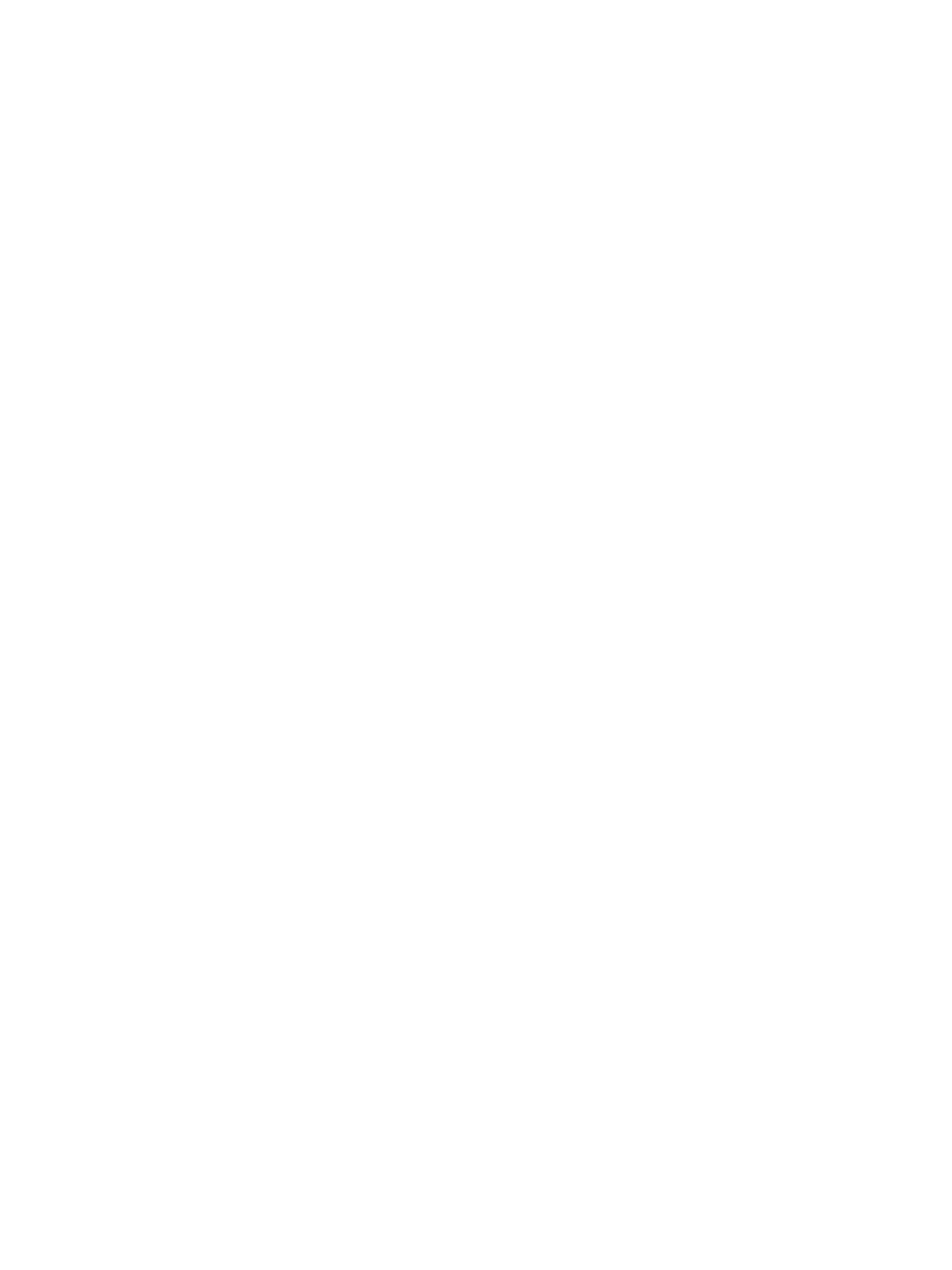 SundayMondayTuesdayWednesdayThursdayFridaySaturday1234567Group ID’d891011AIMS Science ACT Pre-bubble5  12:15-12:551  1:00 – 1:402  1:45 – 2:253  2:30 – 3:10121314Outline of Presentation15161718ACT1  1:45- 2:156  2:20 -2:457  2:50 – 3:15192021Research Citations22232425262728Rough Draft2930May12345FINAL Projects Due by 5pmTurnitin.com 6Presentations May 9 – 13th In-class ONLY do not be ABSENT!7April2016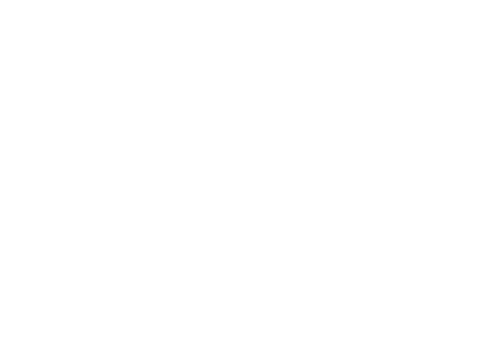 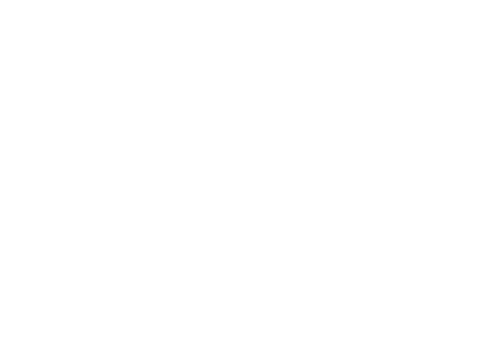 Notes: